Wivelsfield Green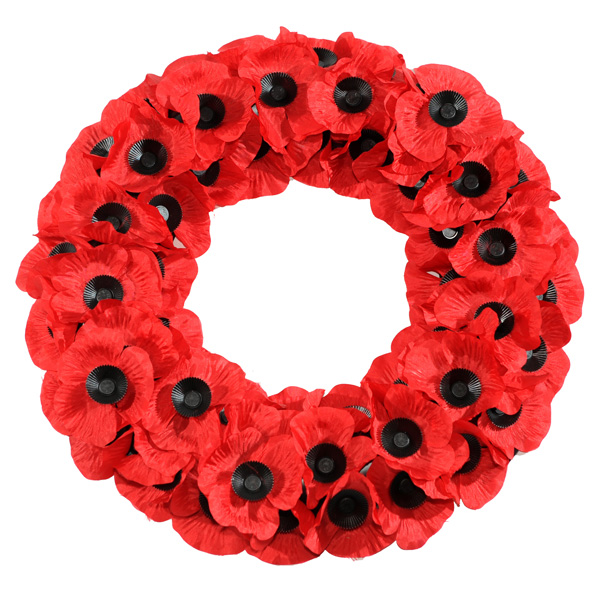 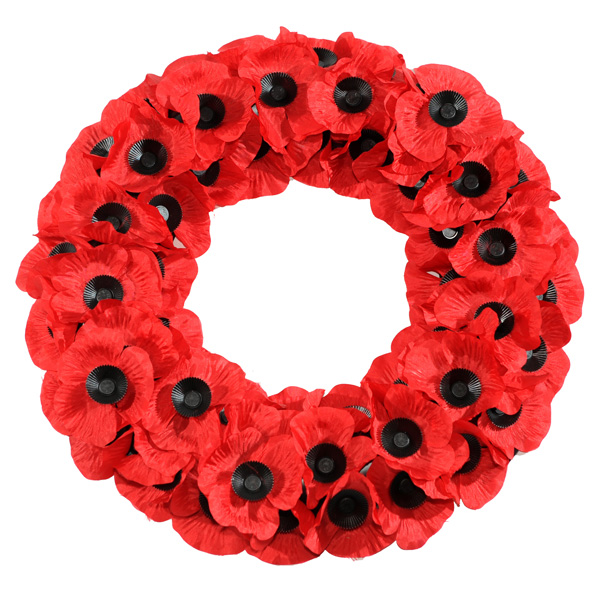 Remembrance Sunday 14th November 202110:30amService at Saint Peter and St. John the Baptist Church12:15pm Service at the Village War Memorial(Green Road will be closed during this service)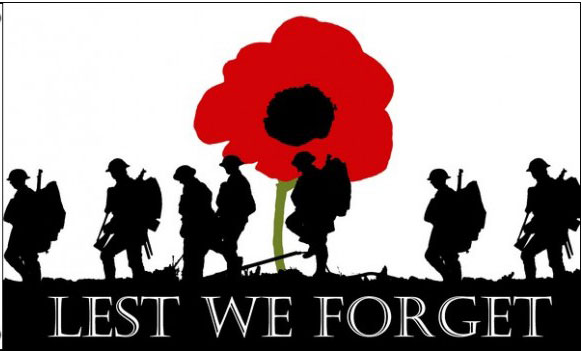 